	Наконец-то все первоклассники нашей школы стали читателями школьной библиотеки.  Заведующая библиотекой Елена Анатольевна рассказала ребятам о том, как нужно вести себя в библиотеке, правильно обращаться с книгами. В конце беседы каждый читатель получил первую библиотечную книгу для прочтения дома.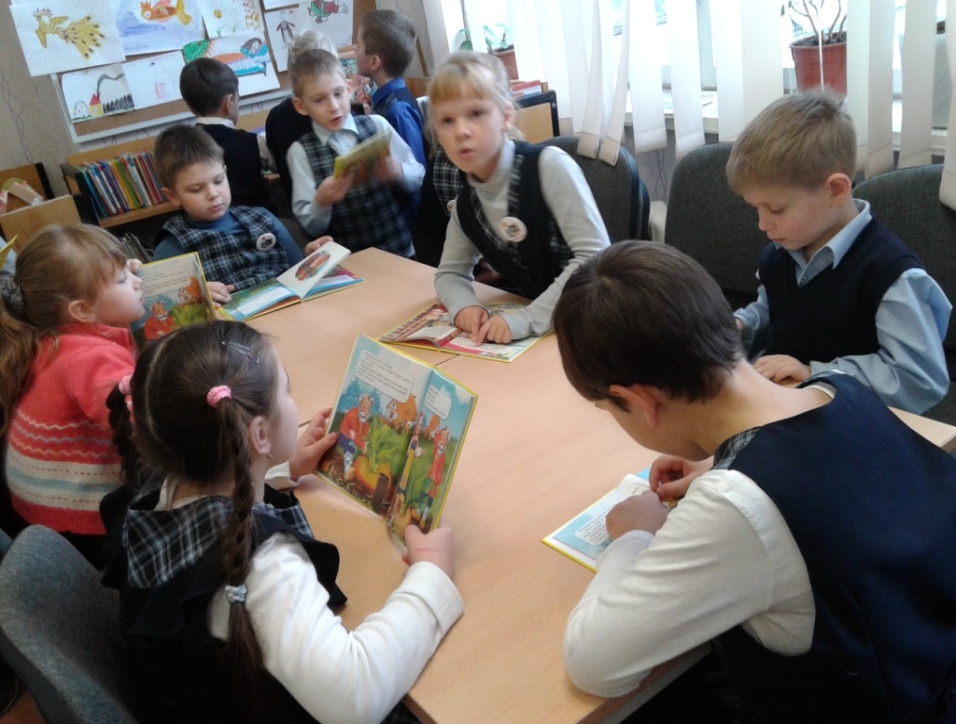 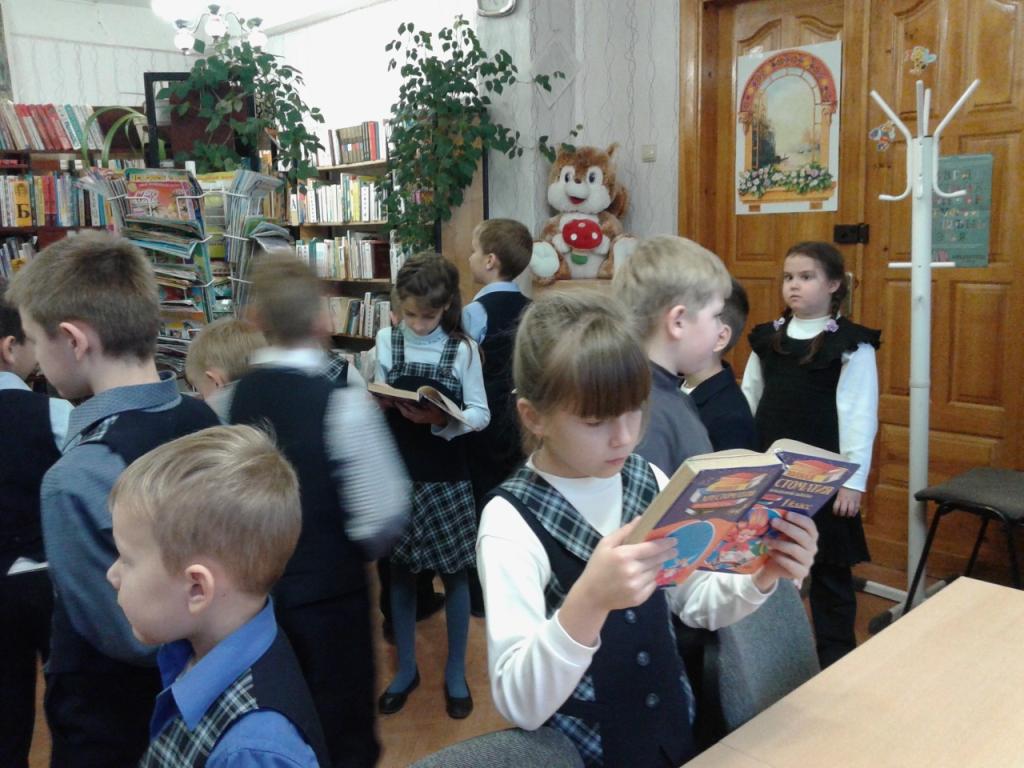 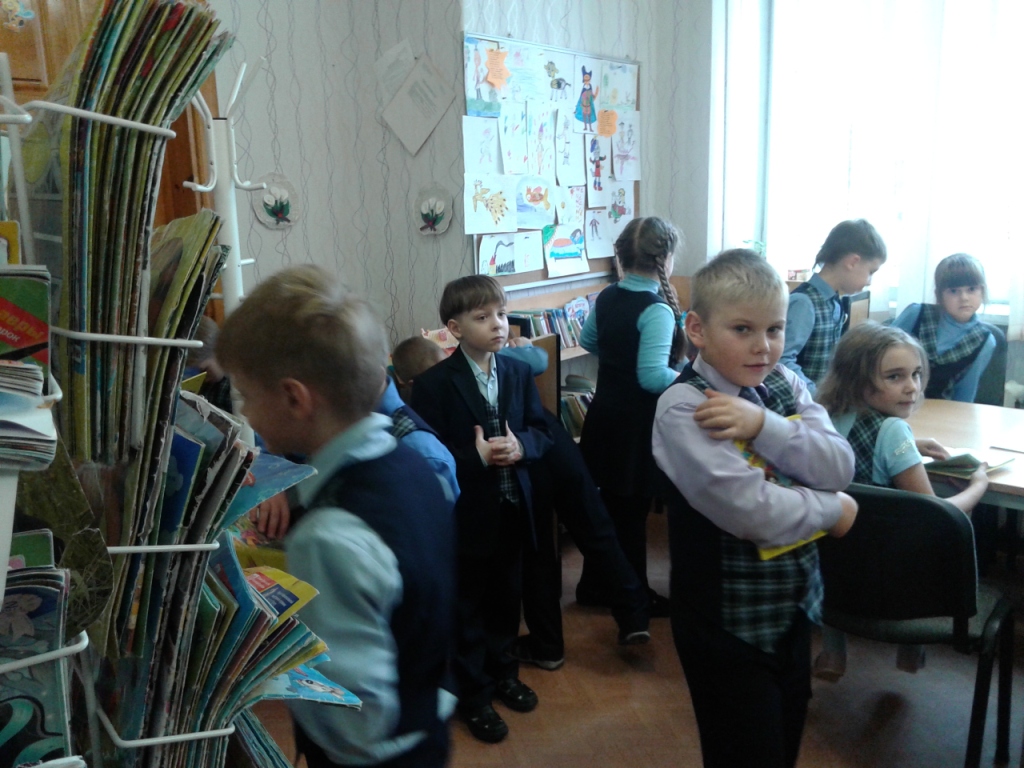 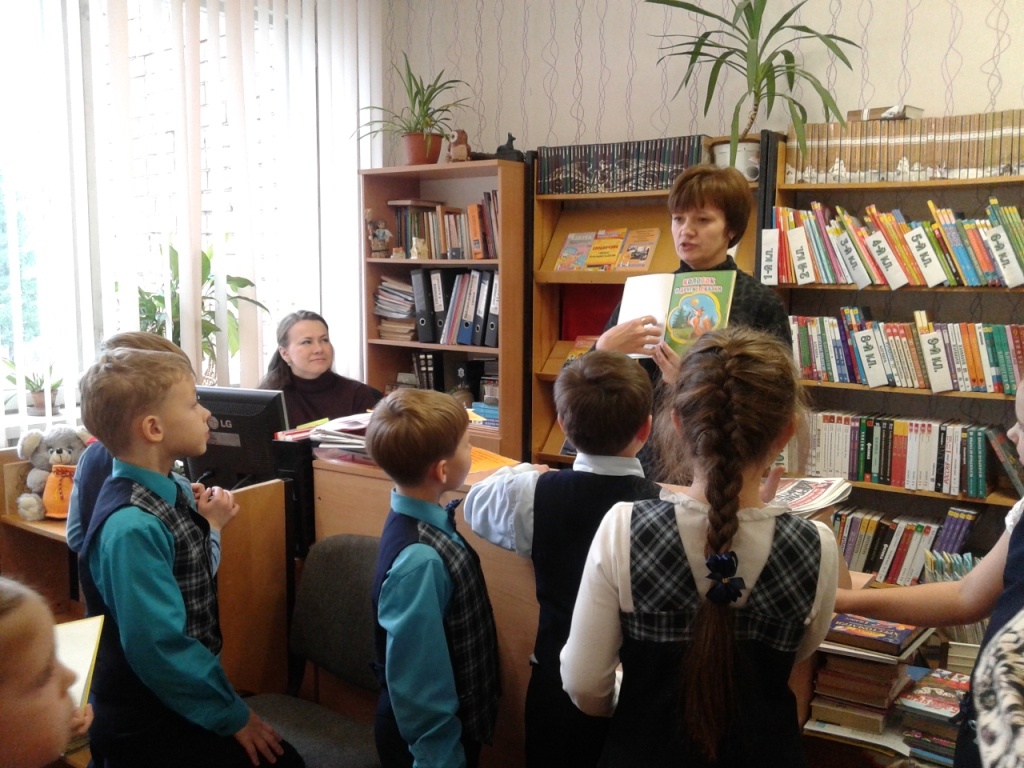 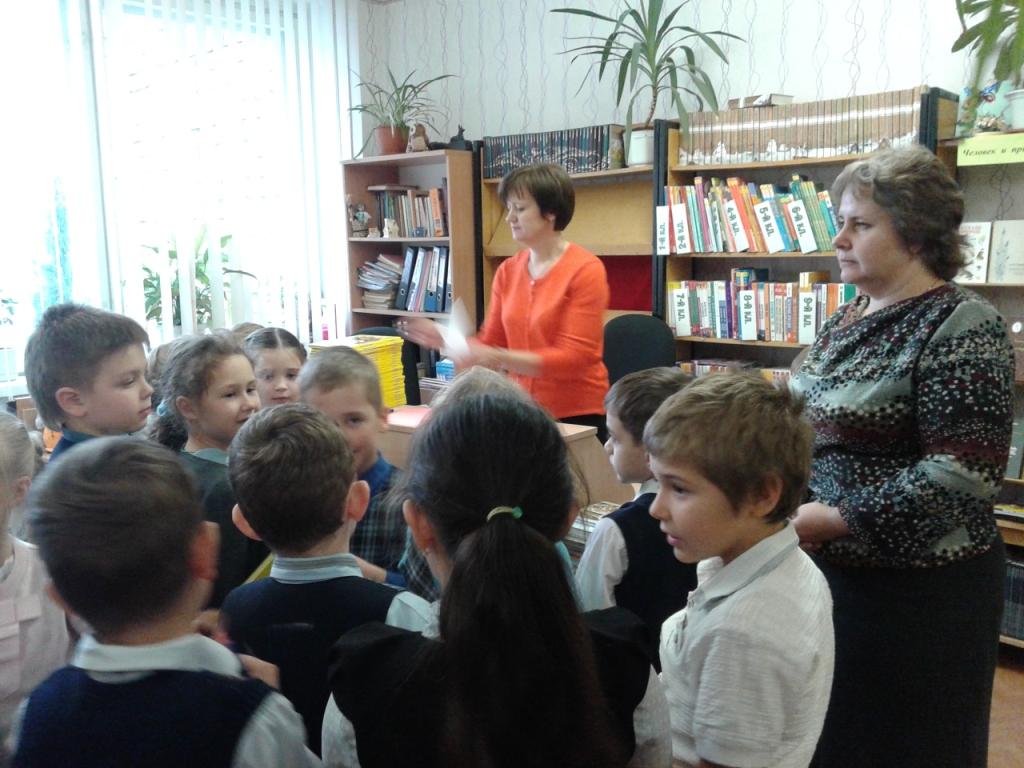 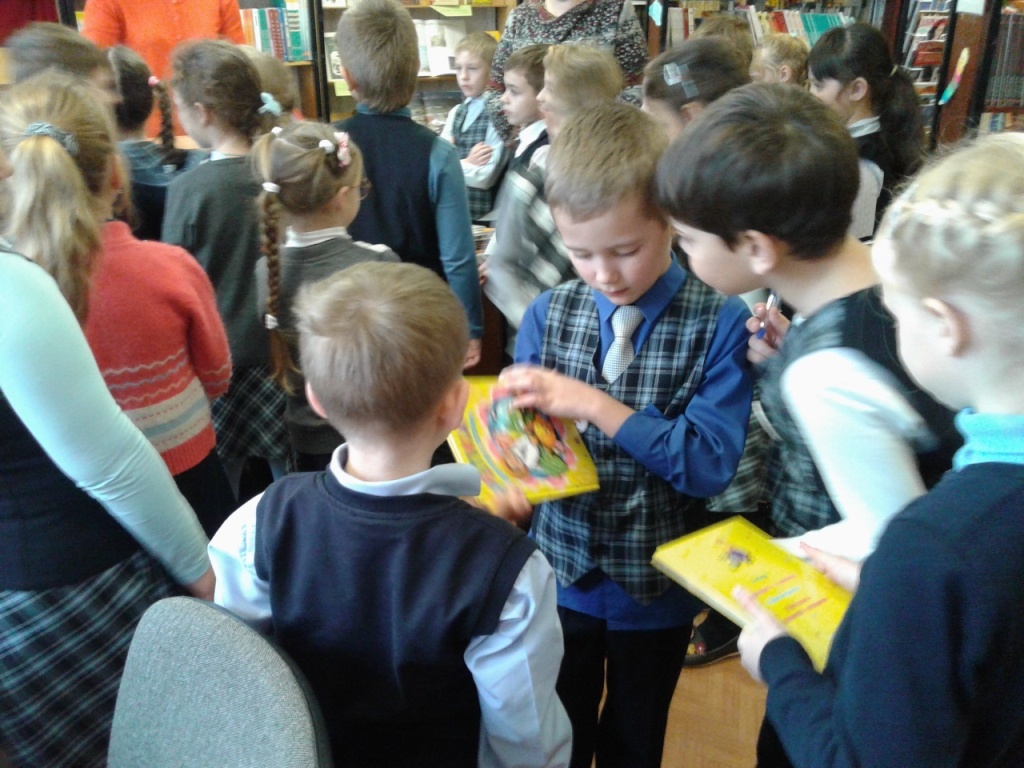 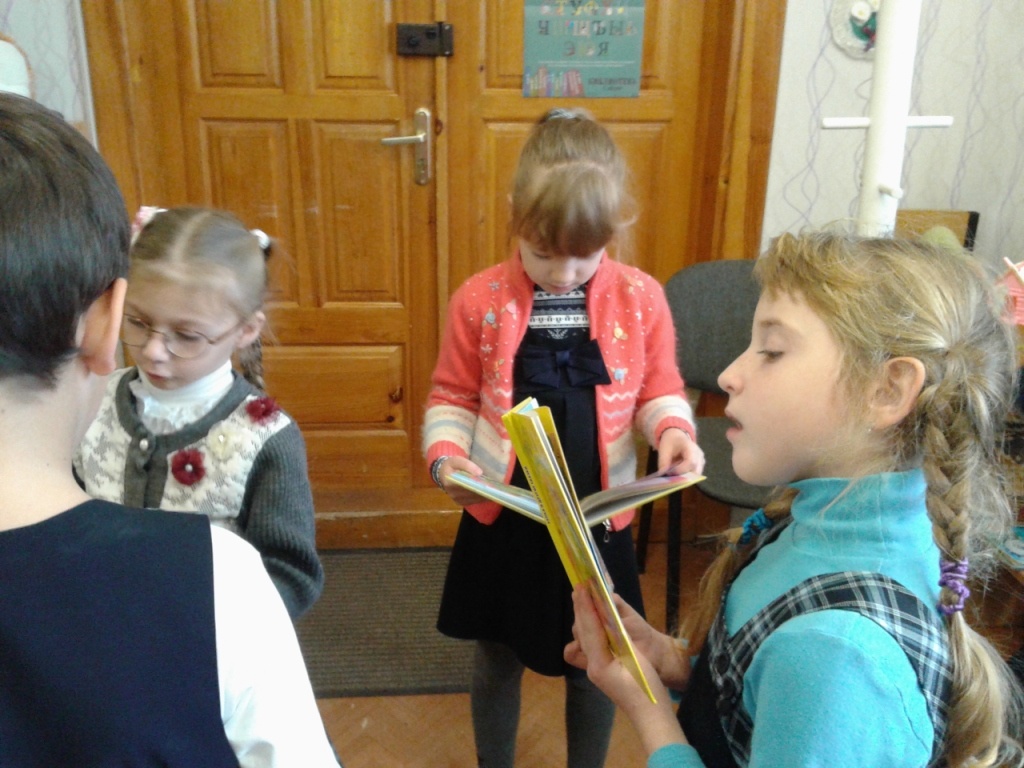 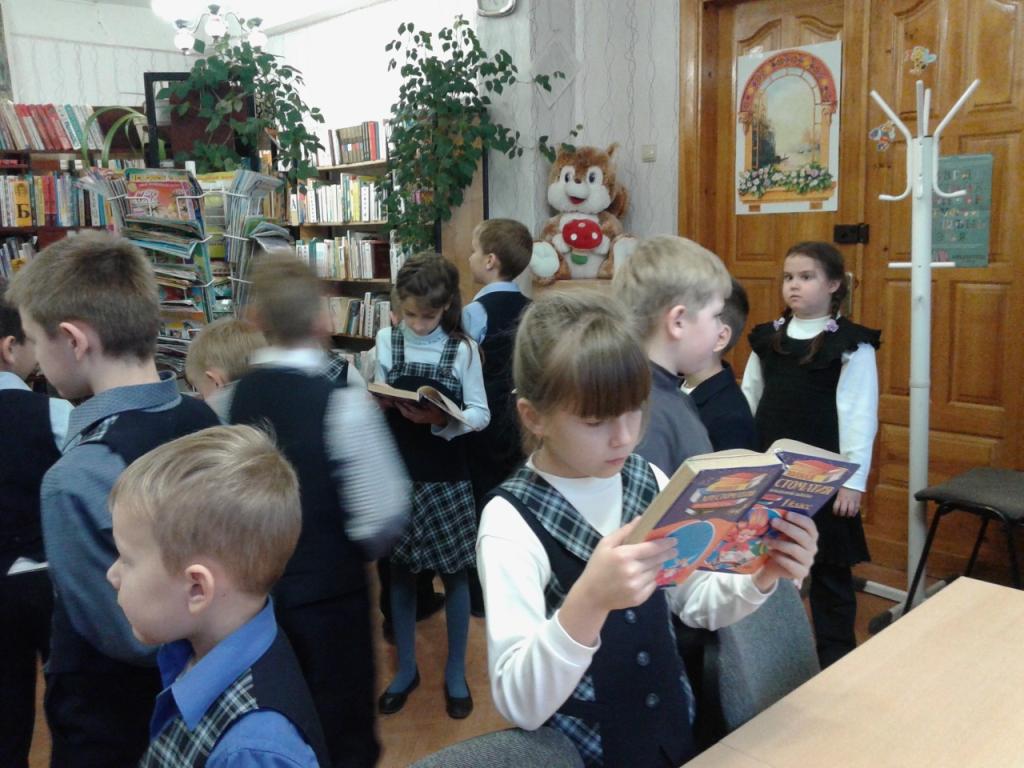 